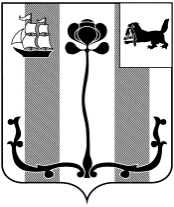 Иркутская область ДУМА ШЕЛЕХОВСКОГО МУНИЦИПАЛЬНОГО РАЙОНАР Е Ш Е Н И ЕО согласовании Перечня имущества, находящегося в муниципальной собственности Шелеховского района и подлежащего передаче в муниципальную собственность Баклашинского муниципального образованияВ соответствии с Федеральным законом от 06.10.2003 № 131-ФЗ «Об общих принципах организации местного самоуправления в Российской Федерации», Законом Иркутской области от 16.05.2008 № 14-ОЗ «Об отдельных вопросах разграничения имущества, находящегося в муниципальной собственности, между муниципальными образованиями Иркутской области», решением Думы Шелеховского муниципального района от 04.04.2011 № 6-рд «Об утверждении Положения о порядке управления и распоряжения муниципальным имуществом, находящимся в муниципальной собственности Шелеховского района», руководствуясь ст.ст. 7, 8, 24, 25  Устава Шелеховского района, Д У М А   Р Е Ш И Л А:Согласовать прилагаемый Перечень имущества, находящегося в муниципальной собственности Шелеховского района и подлежащего передаче в муниципальную собственность Баклашинского муниципального образования.2. Рекомендовать Администрации Шелеховского муниципального района в лице Управления по распоряжению муниципальным имуществом:	1) в установленном порядке организовать работу по передаче имущества, предусмотренного пунктом 1 решения, в муниципальную собственность Баклашинского муниципального образования;	2) внести необходимые изменения в Реестр муниципального имущества Шелеховского района.3. Решение подлежит официальному опубликованию в газете «Шелеховский вестник» и размещению на официальном сайте Администрации Шелеховского муниципального района в информационно-телекоммуникационной сети «Интернет».Приложение                                                 к решению Думы Шелеховского                                                      муниципального района                                                                            от 23.12.2021 № 49-рдПеречень имущества, находящегося в муниципальной собственности Шелеховского района и подлежащего передаче в собственность Баклашинского муниципального образования Движимое имуществоПринято на 12 заседании ДумыОт 23.12.2021 № 49-рд«23» декабря 2021 годаПредседатель Думы Шелеховского муниципального района                        Мэр Шелеховскогомуниципального района______________ Ф.С Саломатов                     __________ М.Н. Модин№  п/пНаименование Количество (шт.)№  п/пНаименование Количество (шт.)1Горизонтальная гимнастическая скамья двойная разноуровневая, для выполнения испытаний «Сгибание и разгибание рук в упоре о гимнастическую скамью» и «Сгибание и разгибание рук в упоре о сиденье стула»12Горизонтальная гимнастическая скамья с фиксацией ступней для выполнения испытания «Поднимание туловища из положения лежа на спине» 13Горизонтальная гимнастическая скамья, к которой прикреплены две раздвижные антивандальные измерительные линейки с диапазоном измерения от «+35» до «-10», для выполнения испытания «Наклон вперед из положения стоя на гимнастической скамье»14Информационная стойка с описанием нормативов испытаний (тестов) Всероссийского физкультурно-спортивного комплекса «Готов к труду и обороне» 15Комплекс для выполнения испытания «Прыжок в длину с места толчком двумя ногами» с нанесенной разметкой не менее чем на 300 см16Комплекс для выполнения испытания «Рывок гири 16 кг» с организованной зоной безопасности 2x2 м 17Мишень на стойках квадратная для тестирования инвалидов и лиц с ограниченными возможностями здоровья, габариты отверстия 1,5x1,5 м18Мишень на стойках круглая для выполнения испытания «Метание теннисного мяча в цель дистанция 6 м», диаметр отверстия 90 см19Перекладины стационарные разноуровневые для выполнения испытания «Подтягивание из виса на высокой перекладине»110Перекладины стационарные разноуровневые с упором для ног для выполнения испытания «Подтягивание из виса лежа на низкой перекладине»111Помост для выполнения испытания «Сгибание-разгибание рук в упоре лежа на полу» с платформой для фиксации результатов выполнения испытания112Турник-перекладина с регулируемой высотой от 90 см до 260 см для выполнения испытаний «Подтягивание из виса на высокой перекладине» и «Подтягивание из виса лежа на низкой перекладине» с упором для ног для тестирования инвалидов и лиц с ограниченными возможностями здоровья113Брусья разноуровневые с возможностью занятий для инвалидов и лиц с ограниченными возможностями здоровья114Комплекс для тренировки мышц верхнего плечевого пояса и мышц брюшного пресса215П-образный рукоход216Разнохватовый турник (три хвата)217Резиновая плитка (1х1 м) с встроенным скрытным крепежным замком35218Рукоход с изменением высоты и возможностью использования дополнительных аксессуаров (подвижные кольца) длиной 6 м, с вспомогательными рукоятками для инвалидов и лиц с ограниченными возможностями здоровья 219Стенка для лазанья с зацепами120Уличный горизонтальный велотренажер с безынерционным нагрузочным механизмом221Уличный кардиотренажер на все группы мышц с безынерционным нагрузочным механизмом222Уличный силовой тренажер для развития мускулатуры спины, плечевого пояса, бицепса, пресса с изменяемой нагрузкой 123Уличный силовой тренажер для комбинированного жима на верхнюю и нижнюю часть тела, мышцы кора с изменяемой нагрузкой224Уличный силовой тренажер для подтягивания и отжимания на брусьях с противовесом, с изменяемой нагрузкой 225Уличный тренажер для развития мышц ягодиц, голеней и бедер с безынерционным нагрузочным механизмом126Уличный тренажер сдвоенный для разгибательных мышц спины и больших ягодичных мышц 227Шведская стенка3ИТОГО:39 шт., 352 кв.м.